ПРАВИТЕЛЬСТВО РЕСПУБЛИКИ КОМИРАСПОРЯЖЕНИЕот 28 декабря 2023 г. N 727-рВ целях реализации Стратегии государственной политики Российской Федерации в отношении российского казачества на 2021 - 2030 годы, утвержденной Указом Президента Российской Федерации от 9 августа 2020 г. N 505 и распоряжением Правительства Российской Федерации от 18 ноября 2023 г. N 3248-р:1. Утвердить План мероприятий по реализации на территории Республики Коми в 2024 - 2026 годы Стратегии государственной политики Российской Федерации в отношении российского казачества на 2021 - 2030 годы согласно приложению.2. Определить Министерство национальной политики Республики Коми уполномоченным органом исполнительной власти Республики Коми по реализации Плана, указанного в пункте 1 настоящего распоряжения.3. Признать утратившим силу распоряжение Правительства Республики Коми от 20 апреля 2021 г. N 198-р.4. Контроль за исполнением настоящего распоряжения возложить на заместителя Председателя Правительства Республики Коми, осуществляющего в соответствии с распределением обязанностей координацию работы органов исполнительной власти Республики Коми по вопросам реализации в Республике Коми государственной политики в сфере национальных, межнациональных и государственно-конфессиональных отношений.5. Настоящее распоряжение вступает в силу с 1 января 2024 года.Заместитель ПредседателяПравительства Республики Коми -министр финансовРеспублики КомиВ.КАЗАКОВУтвержденраспоряжениемПравительства Республики Комиот 28 декабря 2023 г. N 727-р(приложение)ПЛАНМЕРОПРИЯТИЙ ПО РЕАЛИЗАЦИИ НА ТЕРРИТОРИИ РЕСПУБЛИКИ КОМИНА 2024 - 2026 ГОДЫ СТРАТЕГИИ ГОСУДАРСТВЕННОЙ ПОЛИТИКИРОССИЙСКОЙ ФЕДЕРАЦИИ В ОТНОШЕНИИ РОССИЙСКОГО КАЗАЧЕСТВАНА 2021 - 2030 ГОДЫ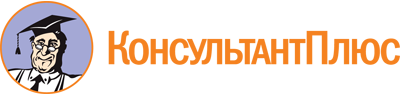 Распоряжение Правительства РК от 28.12.2023 N 727-р
<Об утверждении Плана мероприятий по реализации на территории Республики Коми в 2024 - 2026 годы Стратегии государственной политики Российской Федерации в отношении российского казачества на 2021 - 2030 годы>Документ предоставлен КонсультантПлюс

www.consultant.ru

Дата сохранения: 26.05.2024
 N п/пМероприятиеСроки исполненияИсполнители1.Разработка и принятие нормативных правовых актов по вопросам становления и развития государственной и иной службы российского казачества2024 - 2026Органы исполнительной власти Республики Коми, органы местного самоуправления в Республике Коми2.Организация деятельности рабочей группы при Правительстве Республики Коми по рассмотрению вопросов, связанных с деятельностью казачьих обществ и взаимодействием с казачьими организациями в Республике Коми2024 - 2026Министерство национальной политики Республики Коми3.Содействие включению представителей казачьих обществ, иных объединений казаков в консультативные органы по делам казачества (на республиканском и муниципальном уровнях)2024 - 2026Министерство национальной политики Республики Коми4.Привлечение членов казачьих обществ и общественных объединений казаков к мероприятиям по обеспечению охраны общественного порядка2024 - 2026Казачьи общества и общественные объединения казаков в Республике Коми (по согласованию)5.Проведение консолидирующих мероприятий казачьими обществами и общественными объединениями казаков (сходы, форумы, сборы и т.д.)2024 - 2026Министерство национальной политики Республики Коми, казачьи общества и общественные объединения казаков в Республике Коми (по согласованию)6.Организация мероприятий, направленных на социальное обеспечение участников специальной военной операции (в том числе казаков) и членов их семей, на трудоустройство граждан, вернувшихся из зоны специальной военной операции, а также поддержку семей военнослужащих-казаков, погибших в зоне специальной военной операции2024 - 2026Министерство труда, занятости и социальной защиты Республики Коми, Министерство образования и науки Республики Коми7.Взаимодействие с казачьими обществами и общественными объединениями казаков в Республике Коми по организации работы с подрастающим поколением по его патриотическому воспитанию, развитию самосознания гражданина и патриота своего Отечества, по антипропаганде наркомании, курения, алкоголизма и преступности2024 - 2026Министерство национальной политики Республики Коми, Министерство образования и науки Республики Коми, Комитет по молодежной политике Республики Коми, казачьи общества и общественные объединения казаков в Республике Коми (по согласованию)8.Проведение Республиканского фестиваля "Казачья честь" (г. Ухта)2024 - 2026Министерство национальной политики Республики Коми, Министерство образования и науки и Республики Коми, казачьи общества и общественные объединения казаков в Республике Коми (по согласованию)9.Реализация мероприятий по интегрированию казачьего компонента в рамках развития кадетского образования в Республике Коми2024 - 2026Министерство образования и науки и Республики Коми, казачьи общества и общественные объединения казаков в Республике Коми (по согласованию)10.Взаимодействие членов казачьих обществ и общественных объединений казаков в Республике Коми с Религиозной Организацией "Воркутинская Епархия Русской Православной Церкви (Московский Патриархат)", с Религиозной Организацией "Сыктывкарская Епархия Русской Православной Церкви (Московский Патриархат)"2024 - 2026Казачьи общества и общественные объединения казаков в Республике Коми (по согласованию)11.Участие в региональном этапе Международных образовательных Рождественских чтений2024 - 2026Казачьи общества и общественные объединения казаков в Республике Коми (по согласованию)12.Поддержка мероприятий в сфере казачьей культуры2024 - 2026Министерство национальной политики Республики Коми, Министерство культуры и архивного дела Республики Коми, Министерство образования и науки Республики Коми, Комитет по молодежной политике Республики Коми, органы местного самоуправления Республики Коми, казачьи общества и общественные объединения казаков в Республике Коми (по согласованию)13.Организация и проведение Открытого Республиканского фестиваля-конкурса самодеятельных казачьих творческих коллективов "По Северу, по вольному"2024 - 2026Министерство национальной политики Республики Коми, казачьи общества и общественные объединения казаков в Республике Коми (по согласованию)14.Оказание содействия участию казачьих обществ и иных объединений казаков, реализующих социально ориентированные проекты, в конкурсах на получение грантов, субсидий2024 - 2026Министерство национальной политики Республики Коми, органы местного самоуправления Республики Коми, казачьи общества и общественные объединения казаков в Республике Коми (по согласованию)15.Информационная поддержка деятельности казачьих обществ и иных объединений казаков2024 - 2026Министерство национальной политики Республики Коми, органы местного самоуправления Республики Коми, казачьи общества и общественные объединения казаков в Республике Коми (по согласованию)